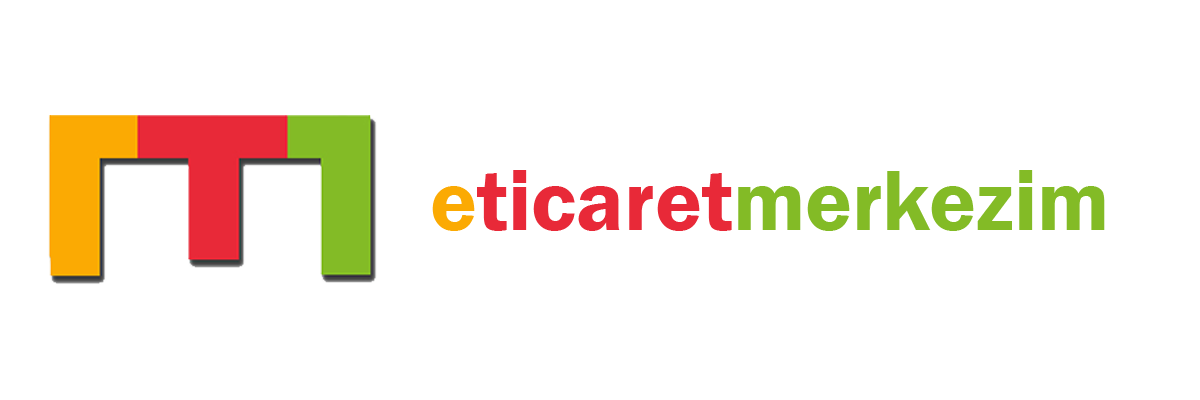 E-ticaret Merkezim, Levent Ofis0 553 678 82 61beyzacaglar@leventofis.cometicaretmerkezim.comGraphic Designer InternAranan Nitelikler:Üniversitelerin ilgili bölümlerinde öğrenimine devam eden,Haftanın 3 günü gelebilecek,Dekupe yapmayı bilen,Adobe Photoshop, After Effect, Illustrator kullanabilen,Özgün tasarımlar yapabilen,Tasarım trendlerini takip eden,takım arkadaşımızı arıyoruz!Yan Haklar: Yol + Yemek Başvuru: beyzacaglar@leventofis.comBaşvuru yaparken konuya başvurduğunuz staj başlığını yazmanız ve CV’nizi eklemeniz rica olunur.